Grace Church Prayer List: We hold the following people in prayer: Annie Cleary, Lee Aldrich, Bernice Burton, Oscar Bunche, The Family of Charles & Barbara Wiggins, Martha Catel, Carole Carter, Cynthia Cole, Caroline Bordes, The Family of William J. Davis, Kimberly Corelli, Ken Mizumoto, The Family of Darlene & Johnny Peoples, Inez Dale, Bill Dunphy, Cathy Dunphy, Cecile Fray, The Corselli Family, Delaney Family, Sandra Esannason, Cindy Etheridge, Laura Fields, Laurie Noone, Sid Fromm, Leigh Burton, Lydia Green, Michael Nissman, Sylvia Howard, Jackie Jansky, Evgeniy Kaufman, Nellie King, Manoris Long, Donna Louis, Paxton Louis, Janice Moore, Kimmie Noone, Nicholas Furmoso (age 7), Patricia Tagle, Selena Perry, Gladstone Reid, Leroy Reid, Uriel Reid, Al Sargent, Esteban Silvera, Norman Stanton,Susan Stanton, Dominick Vita, Natasha Vodyanitskaya, Ray Williams, Giovanna Romeo (Late Mother of Maria Romeo, Grace Church Bookkeeper), Tina Gulli, Judy Hutton, Waymon Roberson, Ermina, Michael Zimmerman,  Mitzi Pelle, Mathew Broomfield, The Broomfield Family, and the Countries of India and HaitiCedar Manor, Ossining: Robert AuldServing in the Armed Forces: Kenny Duffy, Denny J. Edmondson, Christopher P. Halstead, David Packer, Sgt. Christopher Vigliotti, Gunnery Sgt. Les Yearwood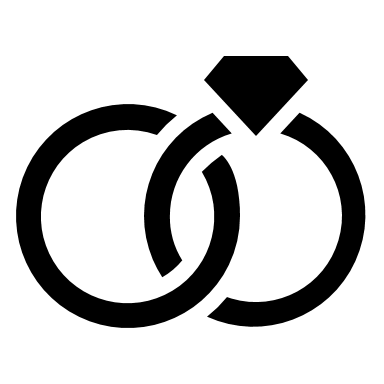 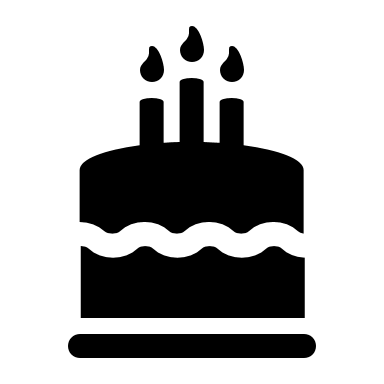 Birthdays – October 2nd   James J. Jr.(Biff) Henderson2nd   Jayden Newman9th    Evelyn Delanoy9th    Loren Ann Bunche11th  Tiffany Bradley14th  William Biles15th  Michael Fischer16th  Aaron Walters18th  Ingrid Richard22nd  Connor Lynch23rd  Sylvia Simon25th  Jean - Marie Bradford27th  Kevin Richards31st  Nikolas O’HanlonWeddings - October10/17	Rev. Richard Kunz & Dr. Barbra McKune10/17	Gerrard Salmon & Sharon RevanReaders 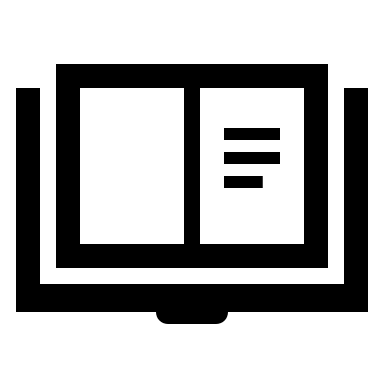 8:00 AM – Brinda Bradley – 1st Reading & the Psalm, Stuart Madden – 2nd Reading & the Prayers of the People10:00 A.M.- Uriel Reid - 1st Reading & The Psalm, Lauren Rid - 2nd Reading & The Prayers of the PeopleHow to Pledge to Grace/La Gracia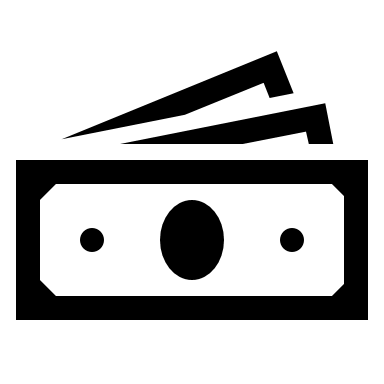 The church is flexible in receiving your generosity.  Blessings.Option 1: The standard way of staying current with your pledge still applies.Feel free to put a check in the mail and send it to the address below (Attention: Office Administrator).  Bundling for a few weeks is fine.Grace/La Gracia Episcopal Church33 Church Street - 2nd FloorWhite Plains NY  10601Option 2: There is a secure drop box on the red door at the front of Grace. The box will be checked regularly for financial contributions, including cash (which will be recorded).  Kindly put our pledge in an envelope with your contact info written clearly.Option 3:  Visit us on the web at: www.gracewhiteplains.org  Look for the “Pledging” tab across the top and click on it.  Then, you’ll see a yellow "Donate" button; clicking on that will take you to another site for electronic giving (either by using a credit card or with a PayPal account).  For more details on PayPal, feel free to visit:  (www.paypal.com).Please note – PayPal charges a fee to the church for these transactions (which is why a check in the drop box or sent by mail is preferable.) Thank you for contributing!!ArtsWestchesterPlease click on the link below to access information regarding ArtsWestchester.  https://artswestchester.org/programs/jazz-fest-2/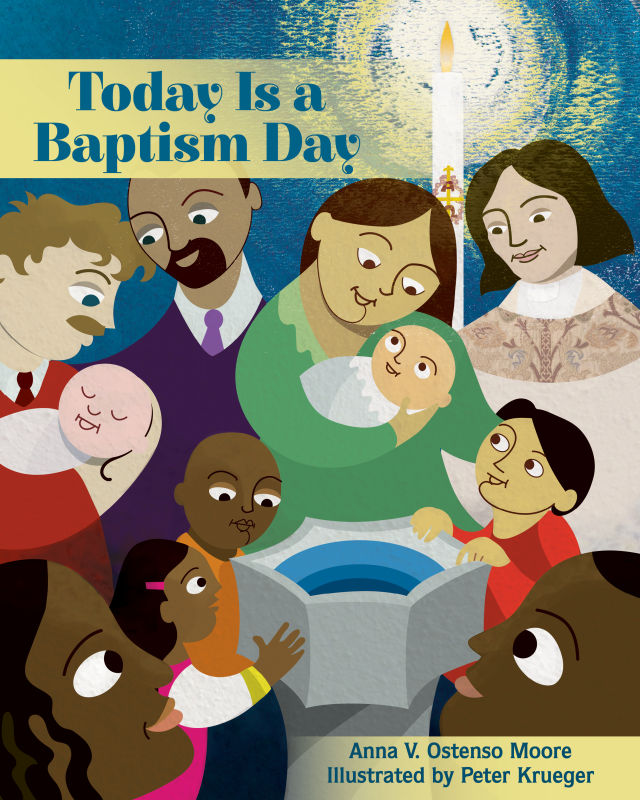 